                                                            Name___________________Lesson______________________ Descriptive Review Reflection:1.What did you notice  about the lesson? You may name something you learned or something you remember something you heard visiting artist or classroom teacher say.2. Prompts: Can you name some of the brushes and techniques you used for this project? Anything specific that you are proud of that happened for you during this art piece? What is something you learned from this piece that you would do differently next time? Did this lesson give you any ideas for another art project?3. What are you wondering about this lesson? 4. Why do you think we did this lesson5.  Next steps…display the artwork, write a paragraph about their piece and god/goddess, then connect the piece to their personal life…what symbol would represent you?Thumbs DownDon’t KnowThumbs UpAssessment QuestionDid you use your personal best during this lesson?Did you actively listen and follow directions?Did you use your creativity? (is it original?) Did you complete your project?Did you incorporate the art media?Does the artwork show the elements and/or principles discussed?  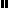 